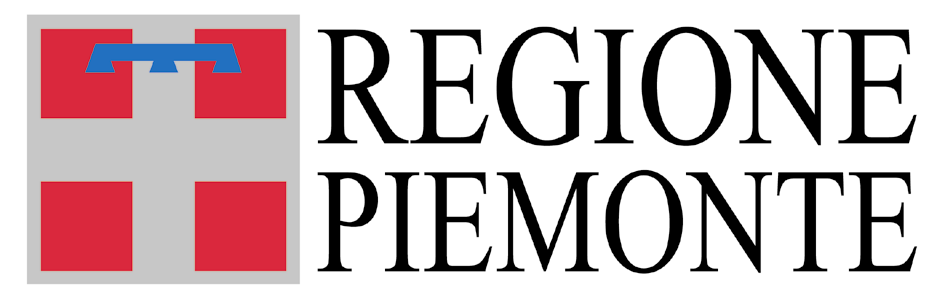 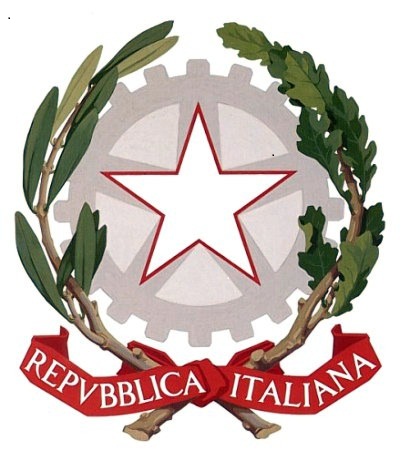 Allegato CBANDO ACT YOUR JOB Cerchi Lavoro? Fatti trovare! – II EdizioneIn attuazione dell’Atto di indirizzo di cui alla D.G.R. n. 18-6992 del 5/6/2023Esercizio 2023-2025D.D. n. ______________ del ____________DICHIARAZIONE DI ACCORDOper la costituzione del PARTENARIATOAlla Regione Piemonte Direzione Sanità e WelfareSettore Politiche per i bambini, le famiglie, minori e giovani, sostegno alle situazioni di fragilità socialeVia Nizza, 330 10127 TORINOOGGETTO:  ACT YOUR JOB Cerchi Lavoro? Fatti trovare! – II EdizioneIl/la sottoscritto/a: _____________________________________________ 		______________________________________________		(Cognome)					              (Nome)_________________________________________________________________________(____) 	il______________		(Comune)						    (Prov.)                              (Data)residente a _______________________________________(_____) in_____________________________________________		(Comune)			(Prov.)			(Indirizzo)Codice Fiscale. ____________________________________ Documento d’Identità N.________________________________In qualità di Legale Rappresentante del Comune di ____________________________________________________________Telefono____________________________   -   _________________
Casella di posta elettronica certificata (PEC) ___________________________________DICHIARAsotto la propria personale responsabilità, ai sensi del DPR 445/2000,- che la sottoscrizione del presente atto tra le parti risulta come impegno già formalizzato in caso di approvazione del progetto presentato;- di essere consapevole che l’adesione comporta precisi impegni da rispettare per tutta la durata temporale del progetto;- di aver illustrato gli impegni ai partner di progetto, prima della presentazione dell’istanza, in quanto gli stessi condizionano l’ammissione al finanziamento del soggetto capofila e devono essere mantenuti sino al termine del progetto in quanto saranno verificati anche in fase di rendicontazione finale;- di utilizzare gli strumenti di diffusione per iniziative ed eventi da proporre sul proprio territorio, attraverso la pagina fornita da Regione Piemonte (a titolo gratuito) sul Portale Piemonte Giovani; - di diffondere la Carta Giovani Nazionale sul territorio, quale strumento del Governo finalizzato a promuovere una migliore qualità della vita delle giovani generazioni; far conoscere la piattaforma web GIOVANI2030, realizzata, a livello nazionale;- di costituirsi in partenariato pubblico con i seguenti sottoscrittori:Centro per l’Impiego del proprio comune;Sportello INFORMAGIOVANI del comune di ________________________________; altro Ente locale del comune di ________________________________ che svolge funzioni di sportello INFORMAGIOVANI laddove l’Informagiovani non è presenteEnte/i del terzo settore e/o imprese sociali quali:a)b)c)- di riconoscere i massimali per ciascuna categoria di spesa secondo quanto indicato nel bandoI partner di RETE SI IMPEGNANO Apartecipare a tutte le attività previste dal progetto, quali:effettuare una “mappatura” rispetto alle reti inter-organizzative locali e relativi modelli di governance che restituiscano un’indagine esplorativa qualitativa degli operatori locali nell’ambito dei servizi alla formazione e al lavoro, insieme ai partner di rete;selezionare da n. 3 a 10 giovani facilitatori (job coach), tra titolari e riserve, per ciascun CPI;partecipare al Tavolo di lavoro erogato da APL;partecipare al percorso di Capacity Building della durata di 25 ore;selezionare da n. 5 a 20 giovani (job player) tra titolari e riserve, per ciascun CPI;attivare il Job Hub secondo il cronoprogramma concordato con Regione Piemonte;attivare il percorso di Job Shadowing secondo il cronoprogramma concordato con Regione Piemonte;restituire gli esiti del progetto entro i termini concordati con Regione Piemonte;rispettare gli impegni presi quali aderenti al progetto;pubblicizzare adeguatamente e in maniera corretta le attività, precisando le fonti di finanziamento per le attività co-finanziate dalla Presidenza del Consiglio dei Ministri – Dipartimento per le Politiche Giovanili e il Servizio Civile Universale e dalla Regione Piemonte;rispettare la normativa in materia fiscale, previdenziale e di sicurezza dei lavoratori e dei partecipanti impegnati nelle iniziative approvate;CONSAPEVOLI CHEil mancato adempimento di ciascuno degli obblighi sopra descritti od irregolarità, se accertati, può costituire elemento sufficiente per annullare in sede di  autotutela ex art. 21 octies e 21 nonies L. 241/1990 s.m.i. o revocare, ai sensi dell’art. 21 quinques L.241/1990, l’approvazione e il finanziamento con l'obbligo conseguente di restituzione di somme già erogate in capo al capofila;l’utilizzo indebito dei contributi erogati costituisce danno erariale e genera responsabilità amministrativa e contabile in capo al rappresentante legale; INDIVIDUANOL’Amministrazione pubblica _________________________ come soggetto capofila al quale spetterà la rappresentanza esclusiva dei componenti del partenariato nei riguardi della Regione Piemonte e che sarà l’unico responsabile nei confronti della Regione Piemonte della corretta attuazione del progetto medesimo.SOTTOSCRIVONOl’adesione al progetto eDICHIARANOle proprie generalità di seguito riportate:Gli enti del terzo settore e/o altri attori economici del territorioDICHIARANOinoltre che tra le attività presenti nei propri STATUTI vi sono quelle afferenti alle politiche per il lavoro, l’orientamento, la formazione e le politiche giovanili e che le generalità sono:_____________________________________________ 		_____________________________________________		(Cognome)					              (Nome)nato/a a _________________________________________________________________(____) il______________________			    (Comune)		                     		  (Prov.)                  (Data)residente a _______________________________________(_____) in_____________________________________________			(Comune)	          (Prov.)			    (Indirizzo)Codice Fiscale. ____________________________________ Documento d’Identità N.________________________________In qualità di Legale Rappresentante di _______________________________________________________________ quale	ODV 	APS 	Cooperativa sociale	Fondazione	Impresa sociale neoiscritta al RUNT con provvedimento di iscrizione alla data del ____________ (entro la scadenza del bando) oppure in fase di trasmigrazione nel RUNT in data ___________-Codice Fiscale. ____________________________________  e/o P. IVA _______________________________________________Casella di posta elettronica certificata (PEC) della ODV / APS / Impresa sociale _________________________________________Il Referente di progetto per la ODV / APS / Coop. Sociale / Fondazione / Impresa sociale è:Cognome e nome: ___________________________   -  tel.  _________________Luogo e Data  _________________                                                                   ___________________________________________								    Firma del Legale Rappresentante (se autografa)REPLICARE e compilare la tabella sopra riportata PER CIASCUN PARTNER DI RETEQualora l’apposizione della firma sulla presente dichiarazione sia autografa (non digitale) va corredata da copia di un documento di identità valido.Il legale rappresentante dell’Ente attuatore deve inoltrare a mezzo PEC la presente dichiarazione di partnenariato, firmata digitalmente, congiuntamente all’istanza pena l’inammissibilità al finanziamento.ENTE Cognome e Nome del LEGALE RAPPRESENTANTEDATA e FIRMACPI  del comune di__________________________Sportello INFORMAGIOVANIdel comune di__________________________